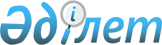 О признании утратившим силу приказа Министра внутренних дел Республики Казахстан от 8 августа 2002 года № 536 "Об организации медицинской, санаторно-курортной помощи в Министерстве внутренних дел Республики Казахстан"Приказ Министра внутренних дел Республики Казахстан от 26 ноября 2009 года № 443

      В соответствии с Законом Республики Казахстан от 24 марта 1998 года "О нормативных правовых актах", ПРИКАЗЫВАЮ:



      1. Признать утратившим силу приказ Министра внутренних дел Республики Казахстан от 8 августа 2002 года № 536 "Об организации медицинской, санаторно-курортной помощи в Министерстве внутренних дел Республики Казахстан" (зарегистрированный в Реестре государственной регистрации нормативных правовых актов за № 1970, опубликованный в "Бюллетене нормативных правовых актов центральных исполнительных и иных государственных органов Республики Казахстан", 2002 г., № 39).



      2. Департаменту тыла (Абдрашитов А.Ж.) направить копию настоящего приказа в Министерство юстиции Республики Казахстан и официальные печатные издания, в которых ранее он был опубликован.



      3. Настоящий приказ вводится в действие со дня подписания.      Министр                                    С. Баймаганбетов
					© 2012. РГП на ПХВ «Институт законодательства и правовой информации Республики Казахстан» Министерства юстиции Республики Казахстан
				